Lettre de Juin 2017Calendrier des activités de "Généalogie en Corrèze"GENEALOGIE EN CORREZEContactsPrésident Claude JAILLARD
Tél: 06.82.20.18.42   genealogieencorreze@orange.fr
Vice Président Maurice FAURE
Tél: 05.55.23.24.62   maurice.faure8@wanadoo.fr  
Trésorier Jean-Louis DENTRAYGUES
 jean.louis-dentraygues@orange.fr   NOS PERMANENCES* ANTENNE DE PARIS    Contact : Marcel SARON   Tél : 06.07.71.62.37 
   marcelsaron@free.fr     au François Coppée 1 Bd du Montparnasse
                                                     Métro Duroc lignes 10 et 13 Prochaine Permanence 24 Juin* BRIVE GENEALOGIE  à Brive– Contact :            Tél: 05 55 24 16 93  
ou  09 63 54 96 22                         brivegenealogie@wanadoo.fr 
Maison des Associations 11 Place Jean-Marie Dauzier Boîte n°23 – 19100 Brive.
Permanences (2èétage)  Les Mardis, Mercredis    de 14h30 - 16h30      Les Samedis sur rendez-vous*  VARETZ GENEALOGIE - Contact : Christiane ROQUE  Tél : 05.55.84.27.61                        chris.roque@orange.fr
Atelier Généalogique : Bibliothèque du Foyer culturel (porte droite)  4 Avenue du 19 Mars à Varetz Le 1er Samedi du mois de 15h à 17 h : 10 juin
Cours de Paléo par Claudine GABELOUT de 14h à 15h 
* QUERCY GENEALOGIE – Contact : Jean-Claude MAZOT 
 Tél : 05 65 37 39 28                       jc.mazot@orange.fr        
- à Baladou   Permanence : à la Bibliothèque Municipale           Le 1er Vendredi du mois à 18h : 2 juin- à Biars / Cère -  Initiation par Jean-Claude MAZOT                                              Le Lundi 12 juin de 10h à 12h              
*  LUBERSAC-AUVÉZÈRE GÉNÉALOGIE
Contact : Colette DECHAUD  Tel : 05.55.73.60.34      cde.121@orange.fr
Atelier Généalogique Mairie de Lubersac (Grande Salle)  Lundi 12 juin de 15h à 17h 
*  XAINTRIE GENEALOGIE  à Argentat  
Contact : Anne-Marie JAILLARD                   
 Tél : 06.70.34.52.26          genealogieencorreze@orange.fr     Les Jeudis 1 juin  de 14h 30 à 17h * USSEL GENEALOGIE   Contacts : Rencontres sur rendez-vous
- à Saint Etienne aux Clos Renée FLORION  Tél : 05.55.96.86.48                      
                                                                    usselgenealogie@orange.fr
- à Ussel   Suzanne DESHOUILLERES.   Tél : 05.55.94.11.67                               
                                                       suzanne.deshouilleres@wanadoo.fr
  Cours de PaléographieOuvert à tous: Après inscriptions auprès de Mme Danièle PAUTY.
Courriel : geordany@wanadoo.fr 
     * Cours avec Danièle PAUTY  à la Maison des associations
Samedis 10h-12h :   17/06/2017 L’ENTRAIDE ENTRE « COUSINS GÉNÉALOGISTES »Chaque nouvel adhérent espère trouver dans notre Association quelqu’un qui travaille s’amuse sur les mêmes branches que lui (un « cousin » dans notre jargon).Depuis 30 ans, nous dépassons les 4000 adhésions à Brive ou Ussel : autant de généalogies corréziennes ! Il est bien probable qu’une partie d’un futur arbre soit déjà dans un carton… mais chez qui ? Hélas, peu de réponses.Pour sortir de cette situation, il fautDIFFUSEZ VOTRE GÉNÉALOGIE,                               CONSULTEZ LE « DICTIONNAIRE DES PATRONYMES »                                                                puis CONTACTEZ LES « COUSINS » POTENTIELSI) DIFFUSEZ VOTRE GÉNÉALOGIE : la LISTE-ÉCLAIR et la LISTE D’ASCENDANCE :Avant le premier Juillet, sans attendre une illusoire finition de votre généalogie, adressez votre LISTE-ÉCLAIR à Michel LARRIEU qui réalisera en les cumulant toutes une immense base de données informatique.Dans le CD « PATRONYMES » cette base de LE, « torturée » par VISUFAM, un logiciel spécifique qui travaille à votre place, délivrera  en 3 clics (vrai pour une fois) une liste impressionnante de « cousins potentiels ». En tant que contributeur ce CD « PATRONYMES » vous sera expédié gratuitement début septembre.Remarques : - Prendre la LE de toutes les branches, sans limitation, issues de toute la France et même de l’étranger.	         - En cas de question ou problème pour réaliser cette LE, faîtes-en part à Michel LARRIEU.	Modalité préférée	Pour vous et pour nous le plus simple est de nous adresser en PJ à un courriel à claude-jaillard@orange.fr ou larrieu.bg@wanadoo.fr, votre généalogie au format GEDCOM que tous les logiciels de Généalogie réalisent.Ce document informatique est, pour nous, confidentiel.2) EN UTILISANT LE DICTIONNAIRE DES PATRONYMES, ÉCHANGEZ VOS DONNÉES :a) Prenez l’initiative de contacter l’adhérent (ou l’ex-adhérent toujours généalogiste) qui a diffusé ses renseignements pour cela.b) Répondez assez vite aux questions ou sollicitations que vous recevrez. Comme toutes les choses imprévues, ça ne tombera pas forcément bien ….. Le plaisir de rendre service ou de progresser soi-même, vous fera oublier le dérangement.Manifestation corrézienneDimanche 4 juin     MALEMORT en Corrèze                          Foire du livreSortie annuelle Généalogie en Corrèze : Samedi 2 septembre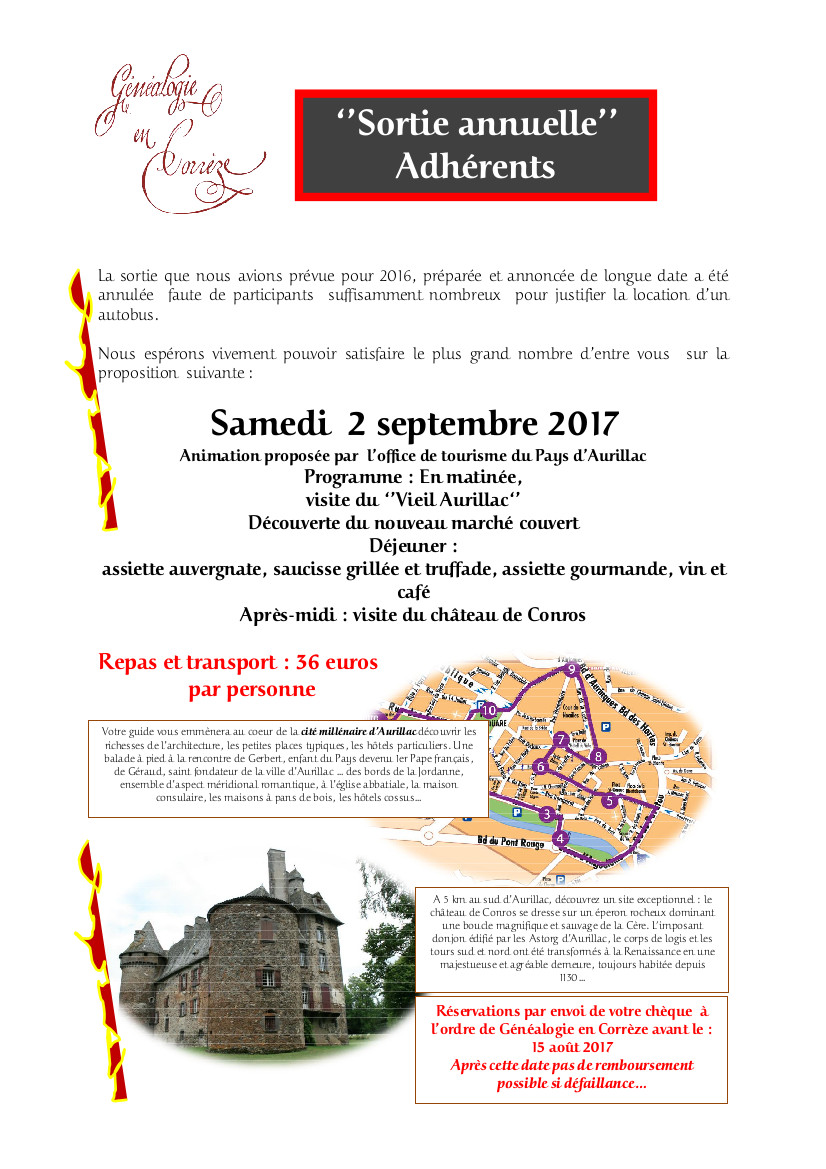 Au plaisir de vous rencontrer prochainement.
Généalogie en Corrèze
Maison des associations Boite n° 23 (Ceci n’est pas une boîte postale)11, Place Jean-Marie Dauzier 19100 Brive la Gaillarde
Courriel : genealogieencorreze@orange.fr                Site : www.genealogieencorreze.eu
Tél : 05 55 21 16 93 et 06 82 20 18 42 